长沙市2022年新认定一级、二级普惠性民办幼儿园名单（共41所）序号幼儿园名称认定级别备注序号幼儿园名称认定级别备注1芙蓉区艾乐幼儿园一级14望城区万婴时代幼儿园一级2021年二级2宁乡市黑金时代幼儿园一级2020年二级15长沙高新区鹿林谷幼儿园一级3天心区信和城幼儿园一级16浏阳市金慧幼稚园一级4天心区领秀城幼儿园一级17浏阳市小哈弗铂悦幼儿园一级5天心区启卓水墨幼儿园一级18浏阳市童悦家幼儿园一级6岳麓区迪爱宝贝幼儿园一级19浏阳市永安菲索幼稚园一级2021年二级7长沙县湘龙街道湖湘奥林匹克幼儿园一级20浏阳市经开区桉嘉琪幼儿园一级2021年二级8长沙县星沙街道乐乐教育幼儿园一级21芙蓉区凯英东方幼儿园二级9长沙县泉塘街道星辰博雅幼儿园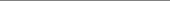 一级22宁乡市长宁旺角幼儿园二级10望城区澳海澜庭幼儿园一级23宁乡市金玉幼儿园二级11望城区润和长郡幼儿园一级24宁乡市童之梦幼儿园二级12望城区境界城幼儿园一级25天心区芙蓉童星幼儿园二级13望城区华铭新奥幼儿园一级26天心区澳华幼儿园二级27岳麓区景秀江山吉纽思幼儿园二级35长沙县星沙街道万乐达德海伦幼儿园二级28雨花区瑞恩堡幼儿园二级36长沙县榔梨街道道尔顿理念幼儿园二级29雨花区金色卡通万里时代幼儿园二级37长沙县泉塘街道博睿幼儿园二级30雨花区启卓湘水幼儿园二级38望城区金泽幼儿园二级31雨花区融城幼儿园二级39望城区京师幼学幼儿园二级32雨花区景环幼儿园二级2021年三级40浏阳市大瑶镇园梦幼儿园二级33长沙县湘龙街道金色未来金鹰幼儿园二级41浏阳市幸福童源幼儿园二级34长沙县湘龙街道金福娃幼稚园·紫晶城幼儿园二级